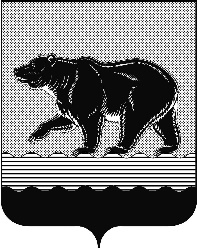 СЧЁТНАЯ ПАЛАТАГОРОДА НЕФТЕЮГАНСКА16 микрорайон, 23 дом, помещение 97, г. Нефтеюганск, 
Ханты-Мансийский автономный округ - Югра (Тюменская область), 628310  тел./факс (3463) 20-30-55, 20-30-63 E-mail: sp-ugansk@mail.ru www.admugansk.ru Заключение на проект изменений в муниципальную программу города Нефтеюганска «Дополнительные меры социальной поддержки отдельных категорий граждан города Нефтеюганска с 2016 по 2020 годы»Счётная палата города Нефтеюганска на основании статьи 157 Бюджетного кодекса Российской Федерации, Положения о Счётной палате города Нефтеюганска, рассмотрев проект изменений в муниципальную программу города Нефтеюганска «Дополнительные меры социальной поддержки отдельных категорий граждан города Нефтеюганска с 2016 по 2020 годы» (далее по тексту – проект изменений), сообщает следующее:1. При проведении экспертизы учитывалось наличие согласования проекта изменений:1.1. Правовым управлением администрации города Нефтеюганска на предмет правового обоснования мероприятий муниципальной программы в соответствии с компетенцией органов (структурных подразделений) администрации города – исполнителей муниципальной программы;1.2. Отделом социально-экономических прогнозов и программ департамента по делам администрации города Нефтеюганска на предмет соответствия требованиям, предъявляемым к содержанию муниципальной программы, соответствия целей и задач, показателей результатов реализации муниципальной программы, основным направлениям социально-экономического развития города Нефтеюганска, отражённым в стратегии социально-экономического развития города и иных документах стратегического характера;1.3. Департаментом финансов администрации города Нефтеюганска на предмет соответствия проекта изменений бюджетному законодательству Российской Федерации и возможности финансового обеспечения её реализации из бюджета города.2. Представленный проект изменений в целом соответствует Порядку принятия решений о разработке муниципальных программ города Нефтеюганска, их формирования и реализации, утверждённому постановлением администрации города Нефтеюганска от 22.08.2013 № 80-нп. 3. Проектом изменений планируется:	3.1. В паспорте муниципальной программы общий объём финансирования уменьшить на 1 660,56115 тыс. рублей, в том числе уменьшить средства автономного округа на 1 705,46515 тыс. рублей и увеличить средства муниципального бюджета на 44,904 тыс. рублей.  3.2. В приложении 2 «Перечень программных мероприятий» 
к муниципальной программе по мероприятиям:- 1.1 «Исполнение органами местного самоуправления автономного округа отдельных государственных полномочий по осуществлению деятельности по опеке и попечительству (1,2,3)» подпрограммы 1 «Отдельные переданные полномочия по осуществлению деятельности опеки и попечительства» по ответственному исполнителю программы - управлению опеки и попечительства администрации города Нефтеюганска увеличить средства местного бюджета в сумме 44,904 тыс. рублей (40,000 тыс. рублей на частичную компенсацию оплаты санаторно-курортных путёвок и 9,100 тыс. рублей страховые взносы, в том числе 4,196 тыс. рублей за счёт экономии после уплаты налога на имущество).- 2.1 «Повышение уровня благосостояния путем дополнительных гарантий и дополнительных мер социальной поддержки детей-сирот и детей, оставшихся без попечения родителей, лиц из их числа, а также граждан, принявших на воспитание детей, оставшихся без родительского попечения (1, 2, 3)» подпрограммы 2 «Дополнительные гарантии детям-сиротам и детям, оставшимся без попечения родителей, лицам из числа детей-сирот и детей, оставшихся  без   попечения  родителей,  усыновителям,  приёмным  родителям» по департаменту муниципального имущества администрации города  Нефтеюганска     уменьшить   объём    бюджетных    ассигнований    на  сумму 1 705,46515 тыс. руб. за счёт средств бюджета автономного округа в связи с выбытием одного гражданина из списка граждан для которых планировалось приобретение жилых помещений. При этом проектом изменений не планируется изменение в приложение 1 к муниципальной программе «Целевые показатели муниципальной программы». Рекомендуем внести соответствующее изменение.5. Финансовые показатели, содержащиеся в проекте изменений, соответствуют расчётам, предоставленным на экспертизу.	На основании вышеизложенного, по итогам проведения финансово-экономической экспертизы, предлагаем направить проект изменений на утверждение с учётом рекомендации, отражённой в настоящем заключении. 	Просим в срок до 15.11.2017 года уведомить о принятом решении в части исполнения рекомендации, отражённой в настоящем заключении.Председатель							                     С.А. Гичкина            Исполнитель: инспектор инспекторского отдела № 1Счётной палаты города Нефтеюганска Батаева Лариса Николаевнател. 8 (3463) 20-30-63Исх.№ 511 от 08.11.2017